Совет сельского поселения «Уег»                                        «Уег» сикт овмöдчöминса Совет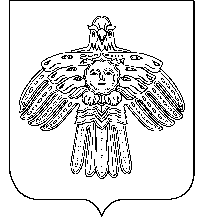 Р Е Ш Е Н И Е  К Ы В К Ö Р Т Ö Дот 14 декабря  2015 года     № 3- 20/79                                                         О     внесении     изменений   в решениеСовета    сельского    поселения    «Уег» от 19.12.2012 № 3-3/7 «Об утвержденииПоложения     о   бюджетном   процессев      муниципальном          образованиисельского поселения «Уег»                    Совет сельского поселения «Уег» РЕШИЛ:     1. Внести в решение Совета сельского поселения «Уег» от 19 декабря 2012 г. № 3-3/7 «Об утверждении Положения о бюджетном процессе в муниципальном образовании сельского поселения «Уег» следующие изменения:     1) в подпункте 6 пункта 1 ст.35 после слов «документов и материалов, прилагаемых к нему» дополнить словами «в Совет сельского поселения «Уег»;     2) в пункте 3 статьи 36 после слов «документы и материалы не позднее 20 ноября» заменить словами «не позднее 15 ноября».     2. Решение вступает в силу со дня официального опубликования и распространяется на правоотношения, возникшие с 01 января 2015 года.Глава сельского поселения «Уег»                                                  Л.Т.Чипсанова